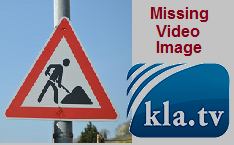 Comment les médias sont achetés et corrompus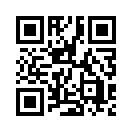 Couverture médiatique d'une guerre en cours – informations sur le Covid – nouvelles sur un président américain : aussi différents que soient les sujets, les reportages des médias de référence se recoupent largement. Cette émission ne se contente pas d'examiner le pourquoi du comment, mais présente également des chiffres et des faits concernant les subventions versées aux différentes entreprises de médias.Il est bien connu que la presse, la presse écrite en particulier, perd constamment des abonnés. Mais moins d'abonnés signifie aussi moins de recettes ! Cette émission explique pourquoi les journaux continuent à faire leur travail et pourquoi ils peuvent encore élargir leurs éditions avec de nouvelles rubriques.
Pratiquement tous les médias appartiennent à des fondations ou même à leurs fondateurs. Des noms connus sont la fondation Bertelsmann ou la fondation Axel Springer. 
Si une entreprise de médias et ses journalistes ne sont plus indépendants, mais dépendent de « fonds étrangers », il est fort probable qu'ils n'iront pas à l'encontre des convictions de leurs bailleurs de fonds, et ne feront pas non plus de reportages négatifs sur ces fondations. 
Un exemple à ce sujet : Le magazine d'information allemand « DER SPIEGEL » a reçu en 2018 un don de 2,5 millions de dollars de la part de la fondation Bill & Melinda Gates, puis encore 2,9 millions en octobre 2021. Ce dernier montant a été versé par la fondation pour réaliser un projet commun dans le « SPIEGEL » à travers une nouvelle rubrique « Société globale ». Des thèmes tels que les droits des femmes, la contraception, la crise climatique et leurs interactions ont été abordés. Grâce aux dons, Bill Gates a pu faire en sorte que certains thèmes soient traités de manière journalistique dans son sens et diffusés à grande échelle par le magazine. 
Bien entendu, un jour on a appris que le « SPIEGEL » avait reçu de l'argent de la fondation Bill & Melinda Gates et il a dû se justifier. La maison de presse a affirmé qu'elle continuait à faire son travail en toute indépendance et qu'il était toujours possible de faire des reportages critiques sur Bill Gates. 
Il faut toutefois noter ceci : Dans le cadre du scandale Epstein, qui a révélé que Jeffrey Epstein avait lui-même abusé de mineurs et les avait forcés à se prostituer pour les mettre à la disposition de ses amis, partenaires et clients riches et puissants, il a été révélé que Bill Gates avait également entretenu des contacts étroits avec Epstein. Bien que des tentatives de harcèlement contre des femmes aient été révélées par la presse, « DER SPIEGEL » s'est empressé de blanchir Bill Gates. Le contact avec Epstein était vague, rien n'était prouvé. Intéressant, car « Der SPIEGEL » n'est pas tendre avec les personnes déjà condamnées dans le cadre de  Hachtag MeToo, il suffit d'allégations de harcèlement pour que les auteurs présumés soient immédiatement cloués au pilori par les médias. Ce n'est pas le cas de Bill Gates ! Explication : sous le hashtag  Hachtag MeToo (Moi aussi), une campagne est en cours sur Twitter, sur laquelle des millions de femmes du monde entier ont rendu publiques des agressions sexuelles à leur encontre ou ont discuté de la violence sexuelle.
Sur un petit aperçu, vous pouvez voir les montants alloués par la Fondation Bill & Melinda Gates aux entreprises de médias dans le passé. Il convient de noter que les autres « philanthropes », tels que Soros, Rockefeller et tous les autres, versent également des fonds aux médias par le biais de leurs fondations ou organisations non gouvernementales. Mais comme ils ne fournissent pas d'informations détaillées à ce sujet, il n'est malheureusement pas possible d'en dresser la liste.
Tableau n'est pas à doubler.
Bénéficiaire
Combien
Quand
Objectif
SPIEGEL
250 000 euros
2016-2018
Pour des objectifs globaux de durabilité dans le projet « Expédition après-demain »
SPIEGEL
175 000 euros
2017-2018
Projet journalistique sur les réfugiés « Les nouveaux arrivés » 
SPIEGEL
2 500 000 dollars
2018

SPIEGEL
total
2 280 000 euros
sur 3 ans
Rubrique Société globale
SPIEGEL
2 900 000 dollars
Octobre 2021





The Guardian
total
14 000 000 dollars
7x depuis 2011
Rubrique Société globale
El País
total
4 000 000 dollars
2x depuis 2013
Rubrique Société globale
Le Monde
total
4 000 000 dollars
5x depuis 2014

BBC
total
50 000 000 dollars
16x depuis 2005

CNN
3 600 000 dollars
2020

Autres médias
250 000 000 dollars
jusqu’en juin 2020

3mn45 Femme : 
Fonds versés aux agences de presse par la Fondation Bill & Melinda Gates
Dotations au SPIEGEL : 
250 000 euros de 2016 à 2018 pour des objectifs de durabilité globale dans le projet « Expedition ÜberMorgen » (Expédition après-demain) et 175 000 euros supplémentaires sur deux ans pour le projet journalistique sur les réfugiés « The New Arrivals » (« Les nouveaux arrivés »). 
En 2018, le magazine a ensuite reçu deux millions et demi de dollars sans que la fondation ne cite d'objectif. Apparemment, ils ont bien fait leur travail !
Au total, 2 millions 280 mille euros, répartis sur trois ans, leur ont ensuite été attribués pour la rubrique « Société globale ».
En octobre 2021, 2,9 millions de dollars supplémentaires ont été versés sur le compte du « SPIEGEL ».
D'autres journaux de renom ont également bénéficié de dons :
Au quotidien anglais « The Guardian », un total de 14 millions de dollars ont été affectés depuis 2011 à la rubrique « Société globale ».
Au journal espagnol « El País » quatre millions de dollars en 2013 pour le même thème.
Au « Monde », quatre millions en tout depuis 2014.
La chaîne de télévision anglaise BBC a reçu plusieurs injections de fonds pour un total de 50 millions de dollars depuis 2005.
Le versement à la chaîne de télévision américaine CNN semble marginal. Il était unique et s'élevait à 3,6 millions de dollars en 2020.
Jusqu'en juin 2020, les contributions à divers médias s'élèvent à un total de 250 millions de dollars.
Homme 5mn20 : La pratique montre que l'affirmation « Qui paie le bal mène la danse » n'est pas seulement vraie pour les entreprises de médias, les liens sont encore bien plus vastes. 
Le fait est que les différentes fondations auxquelles appartiennent les différentes entreprises de médias sont également reliées entre elles. En Occident, ce sont surtout des penseurs transatlantiques qui fixent le cap politique grâce à leurs réseaux. Ces dirigeants politiques, scientifiques et médiatiques, pour la plupart allemands, croient au rôle des États-Unis comme leader mondial et apportent cette pensée américaine en Europe, pour ainsi dire, de l'autre côté de l'Atlantique. Le résultat de leur action a été et est de convaincre toute l'Europe du courant politique des Etats-Unis et de les maintenir ainsi sur la bonne voie, également pour l'OTAN. Et comme pratiquement tout rédacteur en chef des médias dominants est intégré dans l'un des différents réseaux transatlantiques, tous les journaux européens rapportent la même opinion sur un même sujet. Cela va si loin que nous, Européens, entendons des nouvelles largement favorables aux Américains et qu’en conséquence la Russie est présentée sous un mauvais jour. 
Ainsi, les médias occidentaux ne cessent de critiquer violemment la Russie pour avoir introduit en 2012 une « loi sur les agents étrangers ». Par « agents étrangers », on entend également les organisations non gouvernementales actives sur le plan politique et payées par l'étranger. La Russie veut ainsi empêcher l'influence étrangère sur sa politique intérieure. 
Sans entrer dans le détail du contenu, cette critique peut être qualifiée de vide dans la mesure où la Russie a copié cette loi sur les Etats-Unis en utilisant en partie les mêmes termes. Elle y existe déjà depuis 1938 et porte le nom de « Foreign Agents Registration Act ». Pour les mêmes infractions, la loi russe « imitée » est toutefois bien moins sévère. Les amendes et les peines de prison pour des mêmes infractions sont moins élevées. Mais ça, les médias occidentaux le taisent lorsqu'ils se moquent une nouvelle fois de la « loi russe sur les agents étrangers ».
Ces exemples montrent de manière crédible que nos principaux médias sont influencés de diverses manières : de l'extérieur, par les soi-disant philanthropes et fondations, et de l'intérieur, par les rédacteurs en chef qui appartiennent presque tous à un réseau transatlantique chargé de diffuser les idées pro-américaines en Europe. 
Si ce sujet vous intéresse, chers téléspectateurs, vous trouverez le contenu de cette émission dans le livre de Thomas Röper « Inside Corona » (Les coulisses de la pandémie) paru récemment.de pb.Sources:Buch „INSIDE CORONA“ von Thomas Röper, J.K. Fischer Verlag
S. 270-283
Zuwendungen an SPIEGEL und andere Medien von der Bill & Melinda Gates Foundation: 

www.gatesfoundation.org/about/committed-grants?q=%22spiegel%22
www.anti-spiegel.ru/2020/bill-gates-spendet-dem-spiegel-23-mio-euro-wie-unabhaengig-kann-der-spiegel-sein/
www.gruppe.spiegel.de/news/pressemitteilungen/detail/spiegel-online-startet-neues-projekt-globale-gesellschaft
www.gatesfoundation.org/about/committed-grants?q=%22The%20Guardian%22
www.theguardian.com/global-development/2010/sep/14/about-this-site
www.gatesfoundation.org/about/committed-grants?q=%22El%20Pa%C3%ADs%22
www.elpais.com/planeta-futuro/
www.gatesfoundation.org/about/committed-grants/2013/10/opp1090828
www.gatesfoundation.org/about/committed-grants?q=%22Le%20Monde%22
www.gatesfoundation.org/about/committed-grants?q=%22bbc%22
www.gatesfoundation.org/about/committed-grants?q=%22cnn%22
www.cjr.org/criticism/gates-foundation-journalism-funding.php

FARA-Gesetz:
www.justice.gov/nsd-faraCela pourrait aussi vous intéresser:---Kla.TV – Des nouvelles alternatives... libres – indépendantes – non censurées...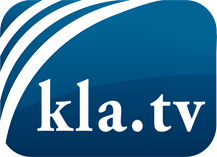 ce que les médias ne devraient pas dissimuler...peu entendu, du peuple pour le peuple...des informations régulières sur www.kla.tv/frÇa vaut la peine de rester avec nous! Vous pouvez vous abonner gratuitement à notre newsletter: www.kla.tv/abo-frAvis de sécurité:Les contre voix sont malheureusement de plus en plus censurées et réprimées. Tant que nous ne nous orientons pas en fonction des intérêts et des idéologies de la système presse, nous devons toujours nous attendre à ce que des prétextes soient recherchés pour bloquer ou supprimer Kla.TV.Alors mettez-vous dès aujourd’hui en réseau en dehors d’internet!
Cliquez ici: www.kla.tv/vernetzung&lang=frLicence:    Licence Creative Commons avec attribution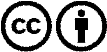 Il est permis de diffuser et d’utiliser notre matériel avec l’attribution! Toutefois, le matériel ne peut pas être utilisé hors contexte.
Cependant pour les institutions financées avec la redevance audio-visuelle, ceci n’est autorisé qu’avec notre accord. Des infractions peuvent entraîner des poursuites.